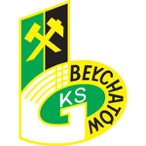 Ankieta Covid-19 GKS BełchatówFormularz oceny medycznej w związku z ryzykiem zakażenia koronawirusemWystąpienie któregokolwiek objawu jest równoznaczne z zakazem uczestniczenia zawodnika w treningu. Proszę rodziców/opiekunów prawnych - monitorować stan zdrowia swoich dzieci i natychmiast informować trenera grupy o pojawieniu się w/w objawów (po i przed każdym kolejnym treningiem). Wypełnioną ankietę proszę odesłać przed pierwszym treningiem na adres email opiekuna grupy. Dodatkowo podpisane oświadczenie o zgodzie na udział w zajęciach swojego dziecka proszę przekazać bezpośrednio trenerowi grupy lub kierownikowi drużyny (przed pierwszymi zajęciami) – bez zgody brak możliwości wzięcia udziału w zajęciach.Rozpoczęcie zajęć w GKS Bełchatów 11.05.2020 r. – zgodnie z planem treningowym.Imię i nazwisko zawodnika /Grupa treningowaData wypełnienia ankietyTemperatura rano/godzina badaniaObjawy występujące w ciągu ostatnich 24 godzin (odpowiednie zaznaczyć)TAKNIEKaszelDusznośćKatarBól głowyBiegunkaWymiotyBóle mięśniZapalenie spojówekZaburzenia węchuZaburzenia smakuWysypkaPobyt w obszarze wysokiego ryzyka, kontakt z osobą chorującą na zapalenie płuc, kontakt z osobą chorującą na Covid-19